Foto-StoryAufgabe:Erzähle mit Figuren oder Puppen eine Foto-Geschichte (siehe Beispiel unten).Vorgehensweise:Durchsuche dein Spielzeug nach Figuren und wähle daraus mindestens zwei Hauptdarsteller aus. Denke dir eine kurze Geschichte aus, in der deine Figuren auftreten. Als Requisiten und Kulisse können entweder Spielzeug, oder auch Haushalts- und Alltagsgegenstände dienen (so wird ein Kissen schnell zu einer Landschaft oder ein Schuhkarton zu einem Gebäude). Fotografiere nun die einzelnen Szenen. Achte dabei auf passende Bildausschnitte und Perspektiven (M1). Füge die Bilder in ein Schreib- oder Präsentationsprogramm (z.B. Word, PowerPoint, etc.) ein und ordne sie der Reihenfolge entsprechen (wie bei einem Comic) auf ca. zwei Seiten an. Baue Erzählkasten oder Sprechblasen ein, wenn diese zum Verständnis der Geschichte nötig sind.Zeige zur Kontrolle jemandem aus deiner Familie deine Foto-Story, ohne etwas dazu zu sagen. Versteht diese Person auf Anhieb die Geschichte, bist du fertig. Versteht die Person etwas nicht, dann arbeite nach (Füge z.B. noch ein Bild oder eine Sprechblase etc. ein). Gib zuletzt deiner Geschichte eine passende Überschrift ein.Beachtet folgende Punkte:Logischer Erzählstrang10-14 Fotospassende Bildausschnitte Anwendung verschiedener Perspektivengute Ausleuchtungscharfe Fotos Kriterien:logischer Erzählstrang technische Qualität der Fotografien (Schärfe, Belichtung)Originalität / GesamteindruckMaterialien: 	Kamera oder Handy-Kamera, Lampen zur Beleuchtung, Spielzeug-Figuren (z.B. Playmobil, Lego, Plüschtiere etc.), Spielzeug, Haushaltsgegenstände, Alltagsgegenstände Zeitumfang: 		3 DoppelstundenAbgabetermin: 	00.00.2020 die Datei zu eurer Foto-Story per Mail an:M1 Perspektive: Ein Wechsel zwischen diesen drei Perspektiven (von oben, von vorne und von unten) bringt Spannung in deine Foto-Story.Bildausschnitt:Die Wahl des Bildausschnitts hängt davon ab, was in der Szene wichtig ist. Wenn du z.B. im ersten Bild deiner Geschichte den Ort des Geschehens zeigen möchtest, gelingt dir mit der Totalen der beste Überblick. Wenn du zeigen möchtest, wie bei einer Schlägerei die Fäuste fliegen, ist der halbnahe Bildausschnitt sinnvoll, weil sowohl die Arme und Hände als auch Gesichter zu sehen sind. Gefühle, wie Trauer oder Liebe, stellt man hingegen oft in der Nahaufnahme oder im Detail dar, weil man so die Mimik gut erkennen kann.Beispiel – Foto StoryFeinde und Freunde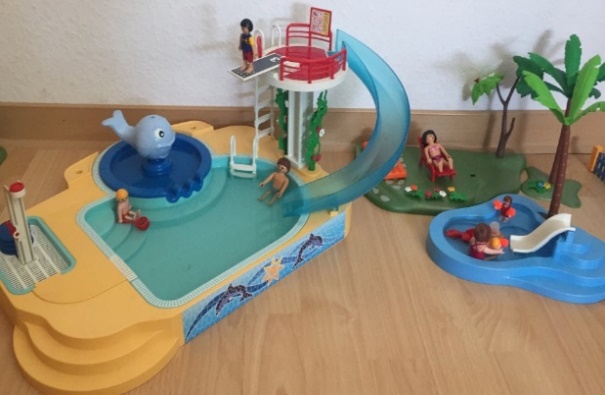 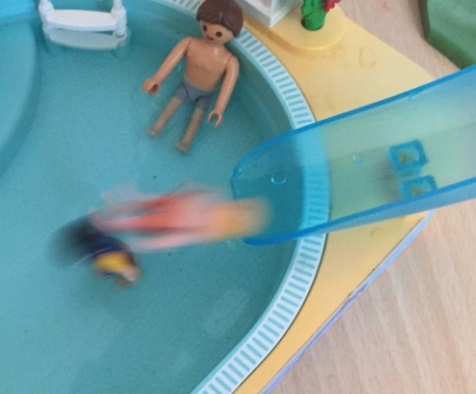 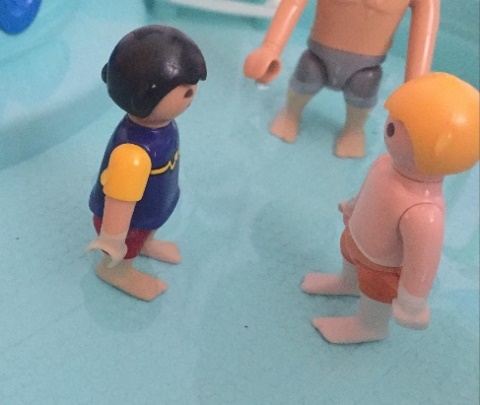 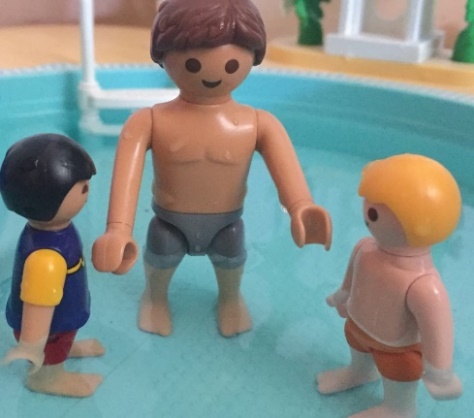 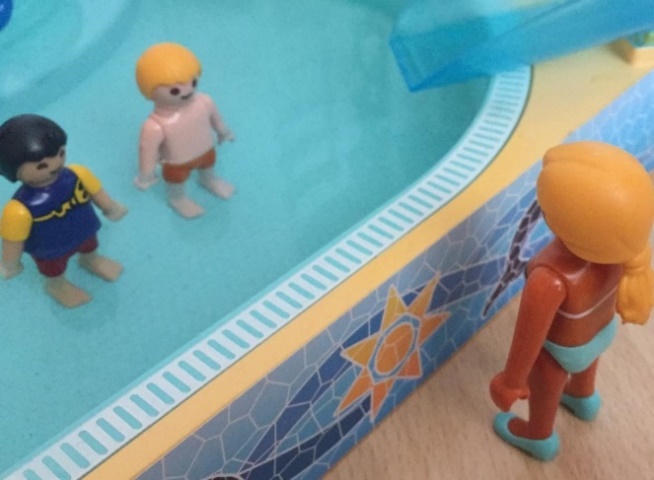 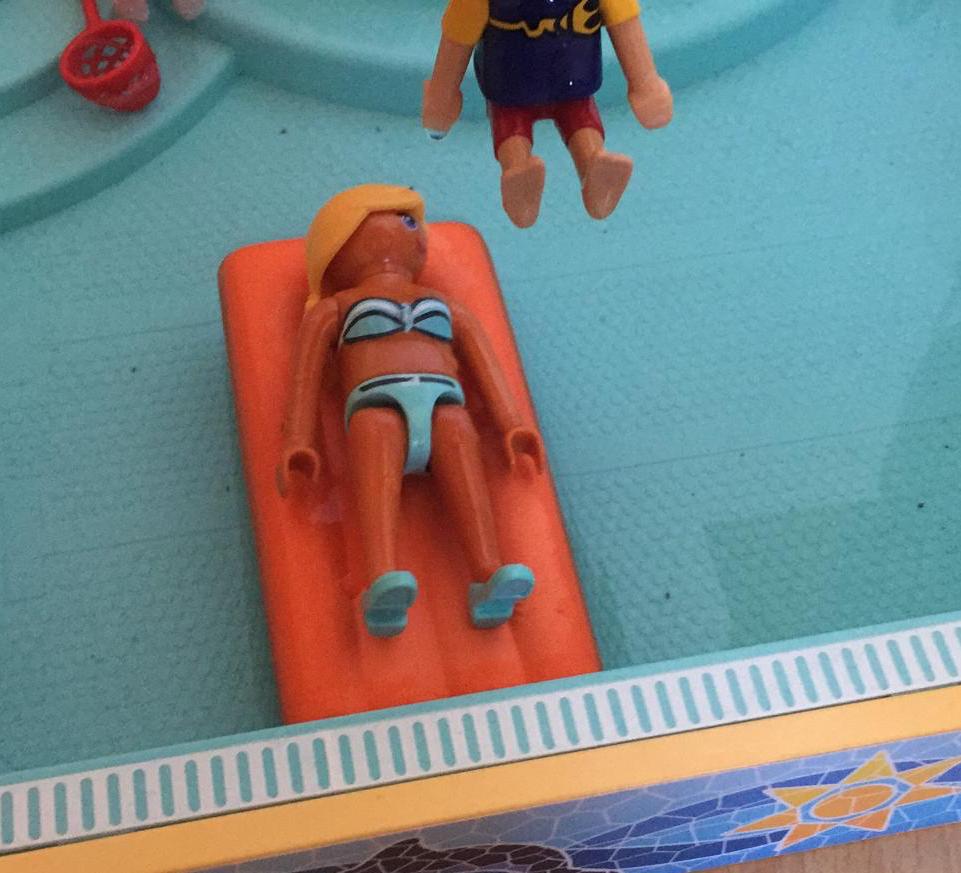 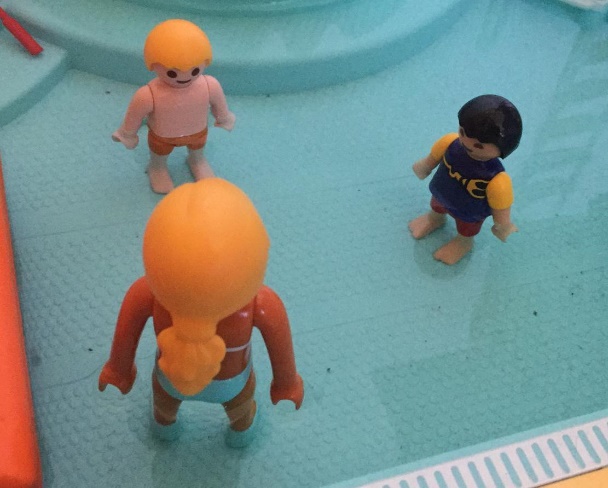 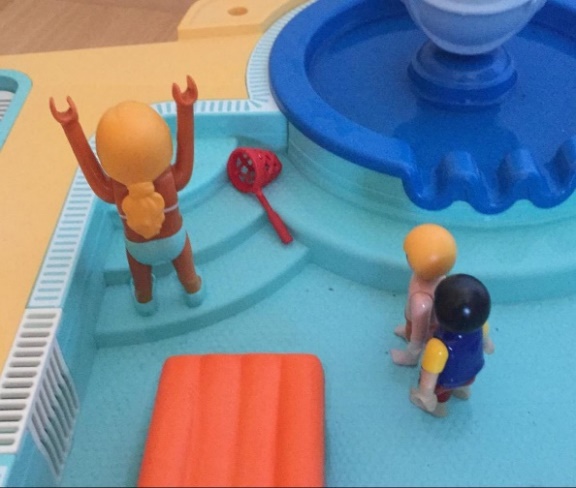 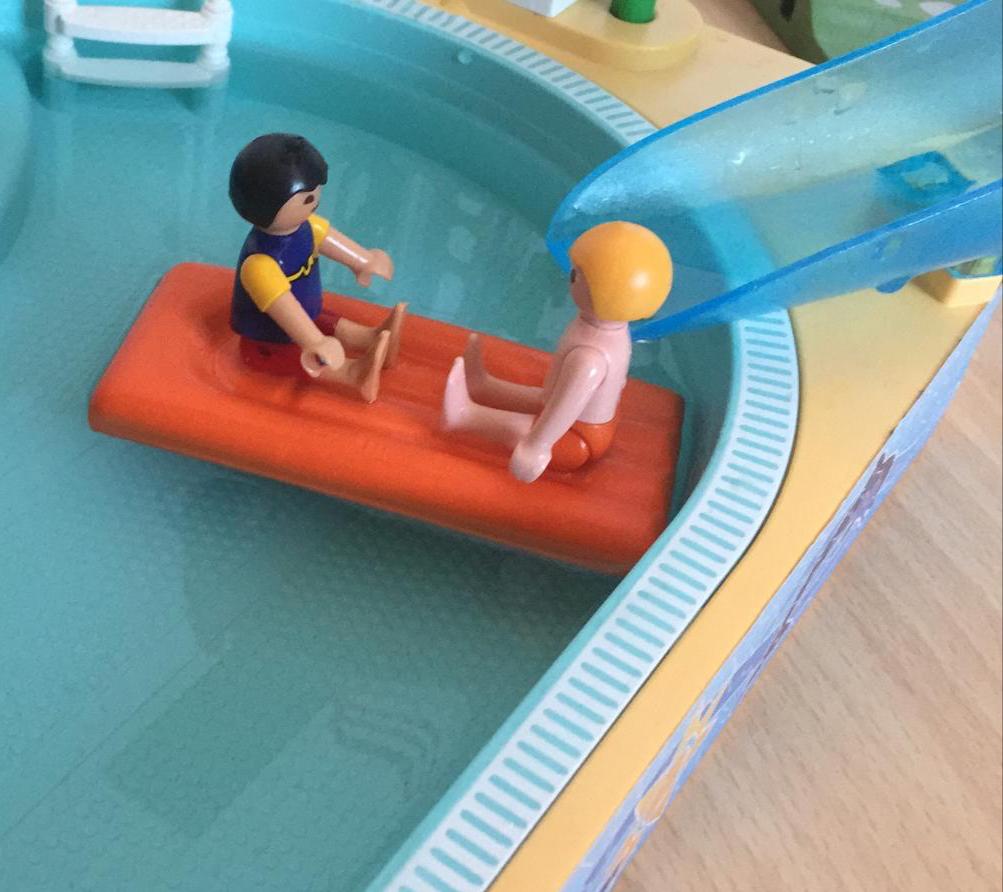 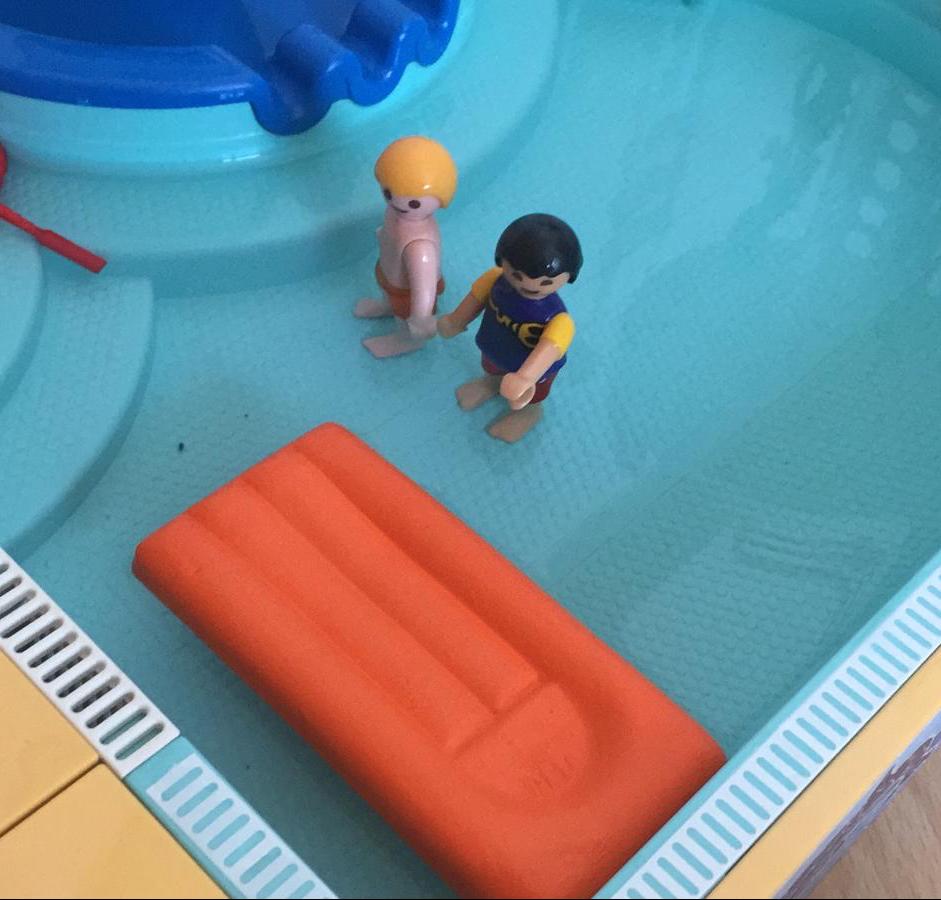 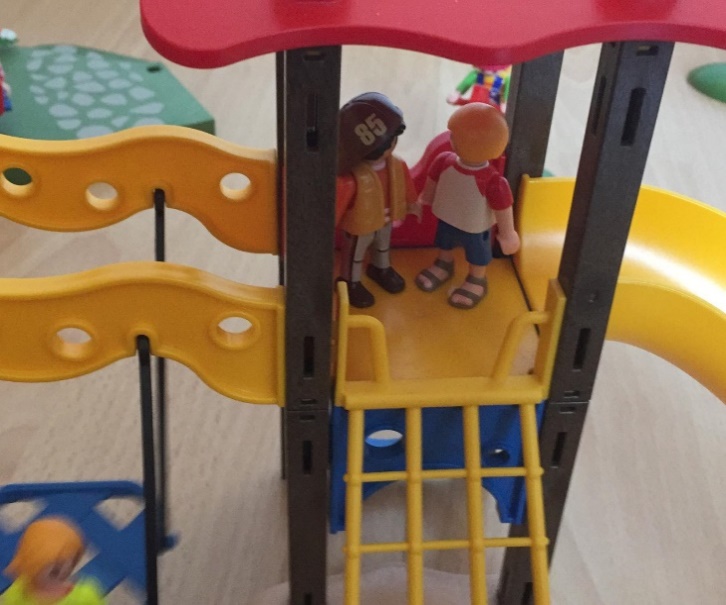 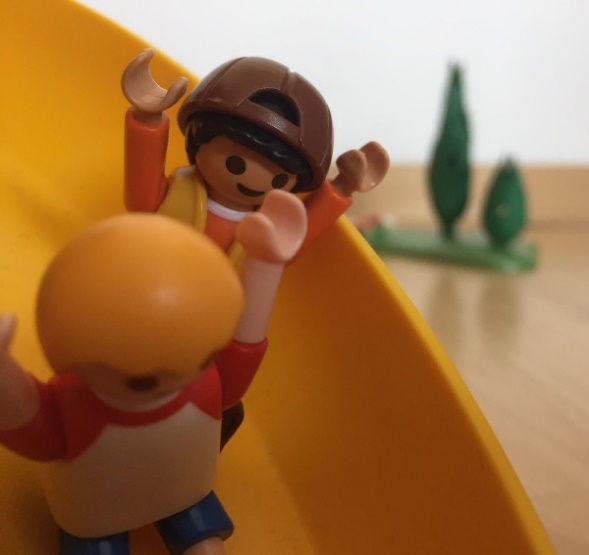 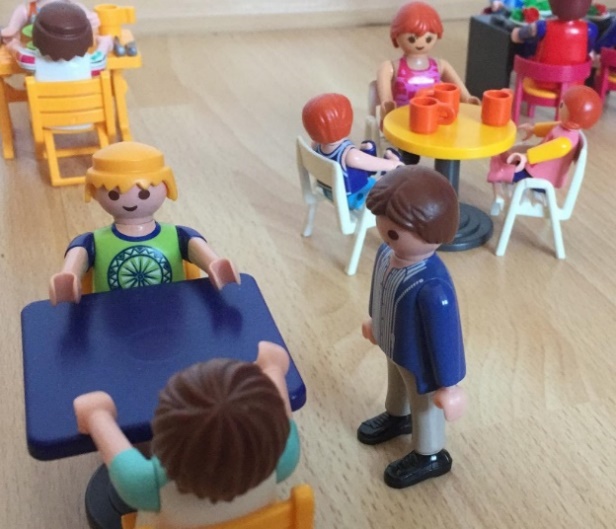 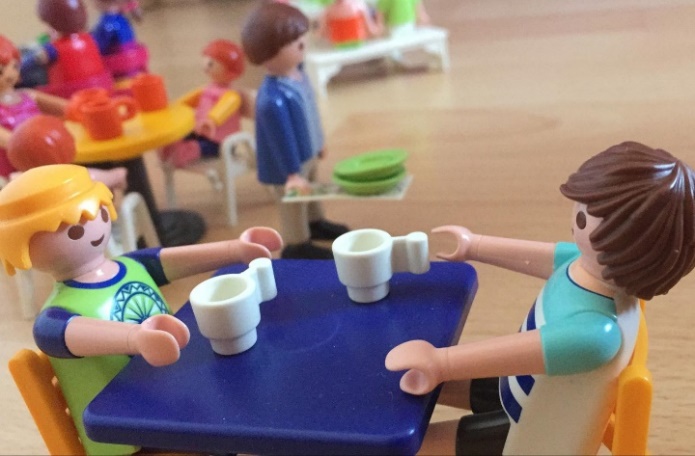 ENDEArbeit einer Schülerin des FSG-FellbachVogelperspektiveNormalperspektiveFroschperspektive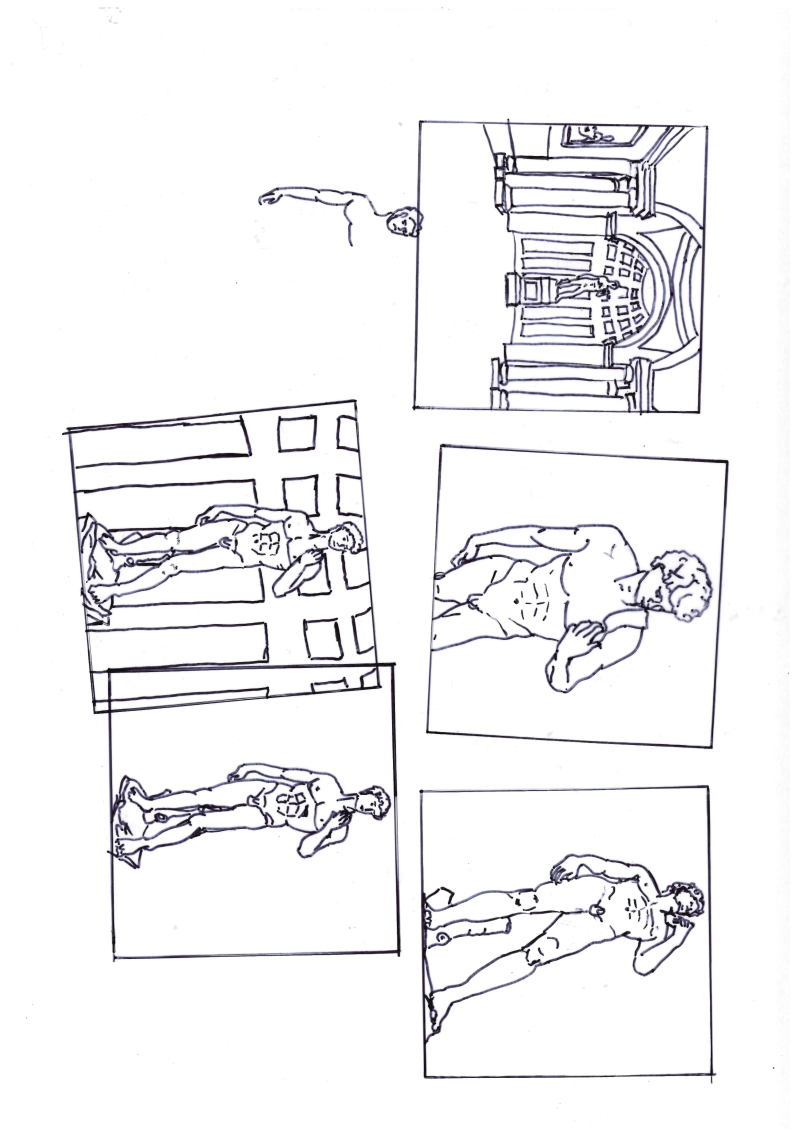 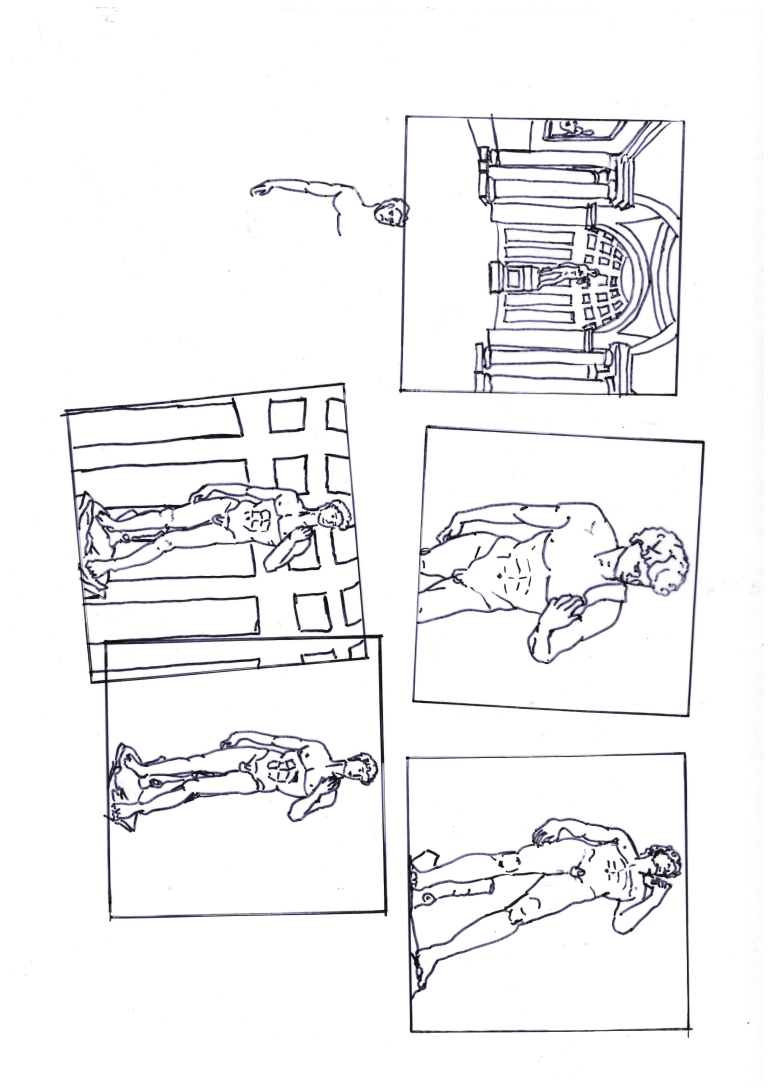 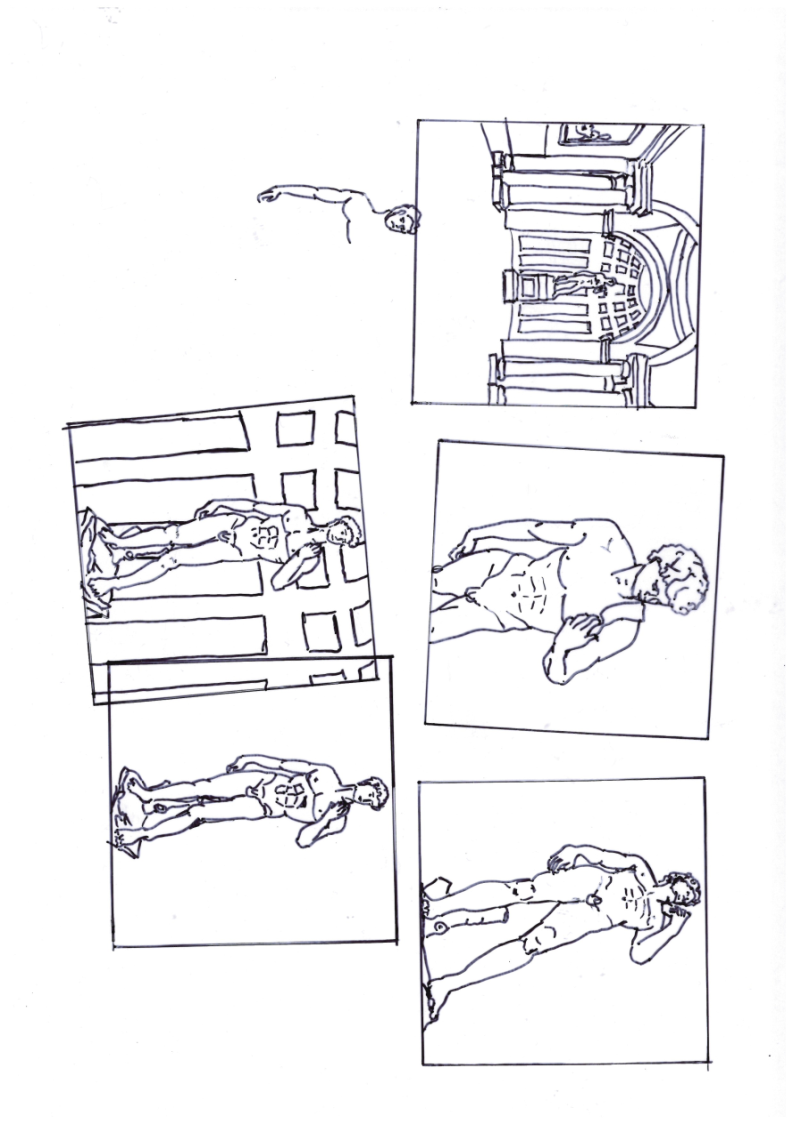 totalhalbtotalhalbnah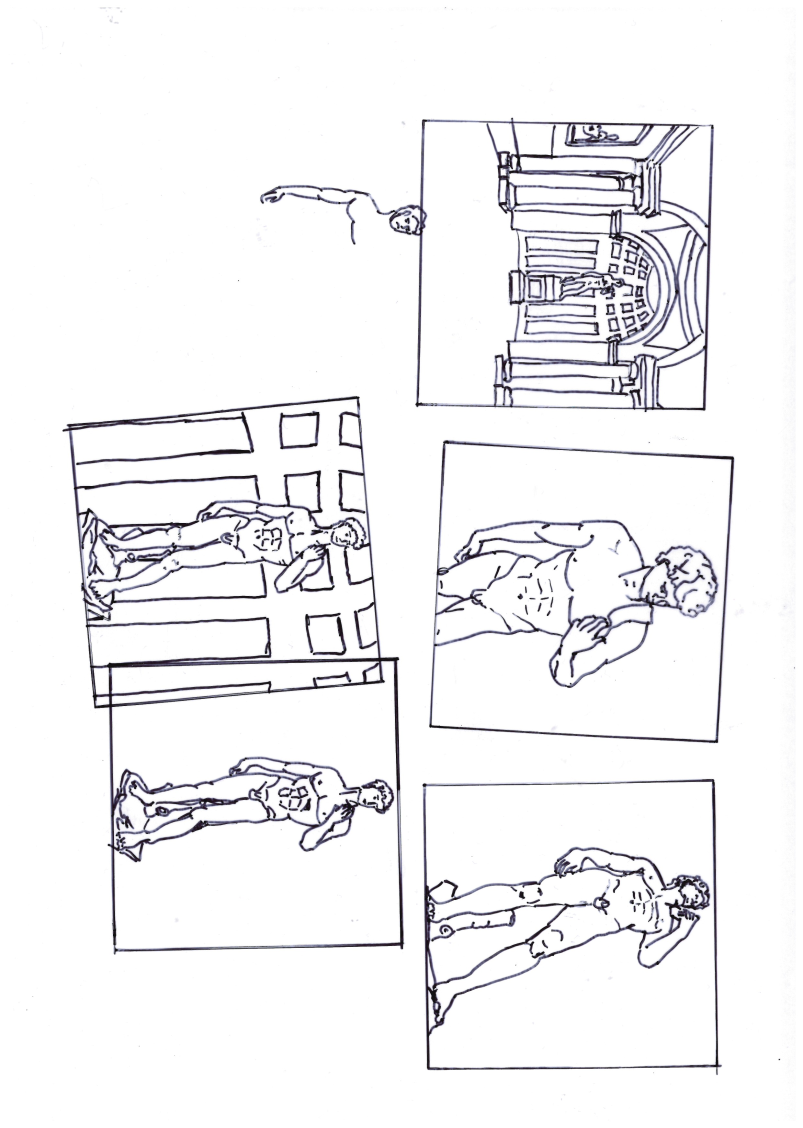 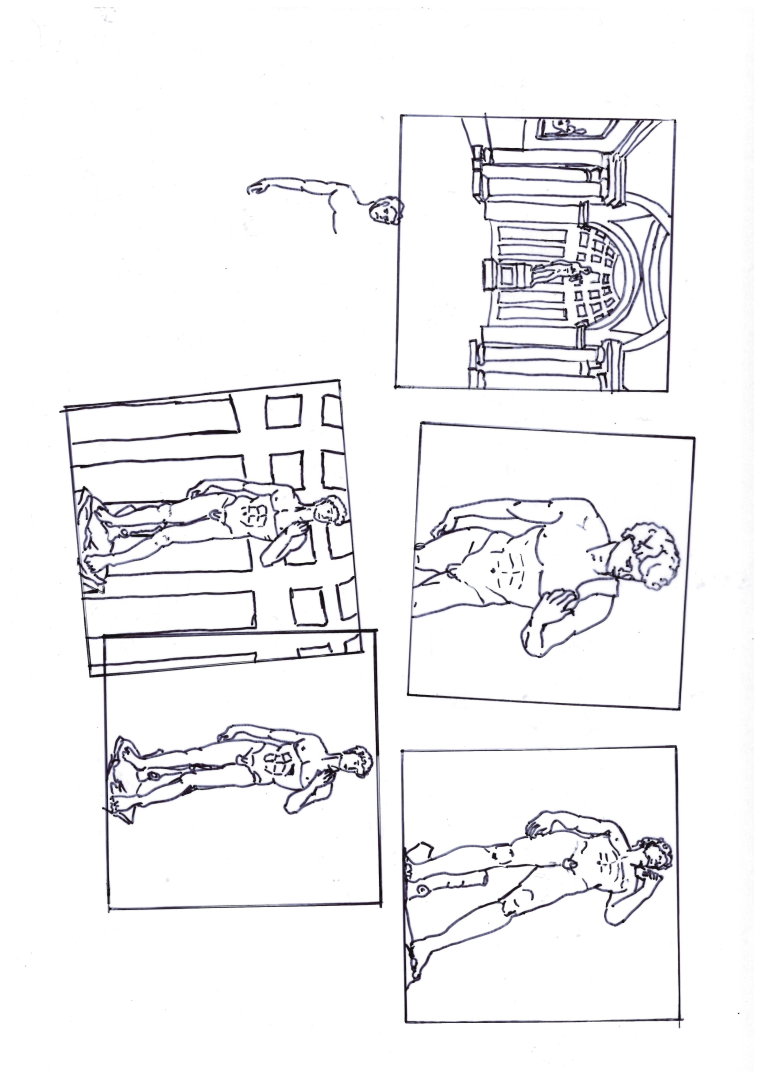 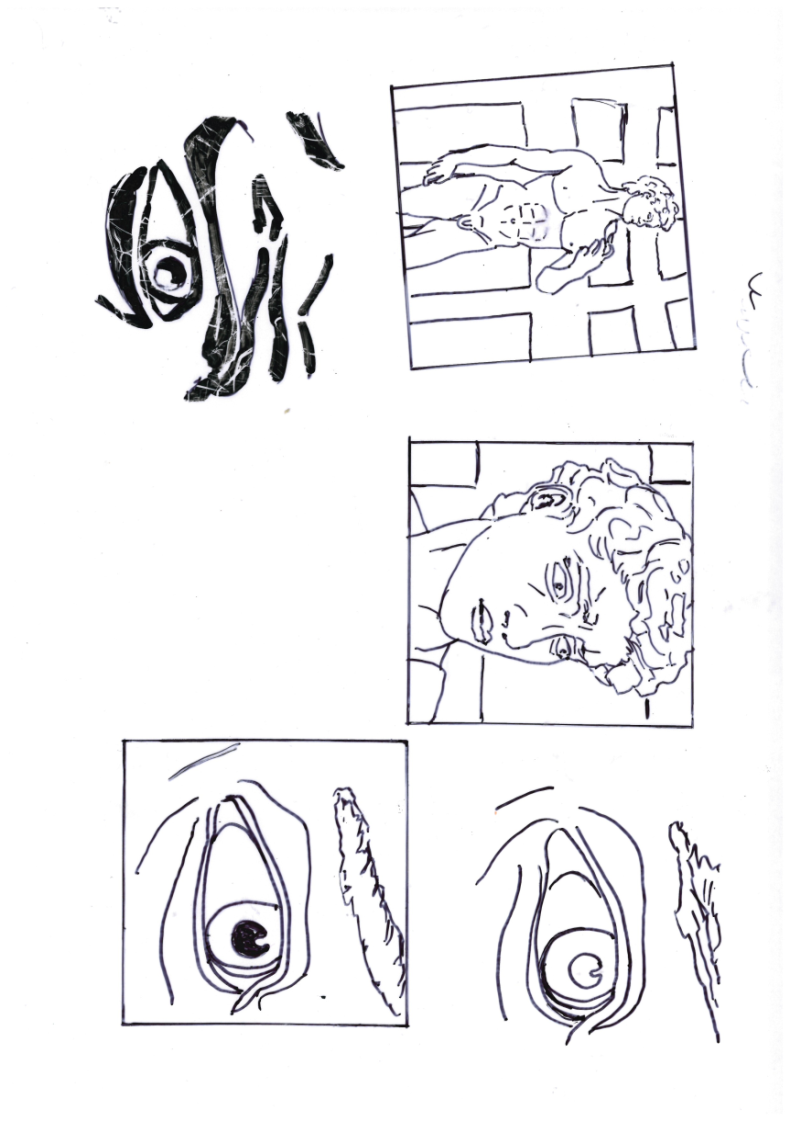 nahDetail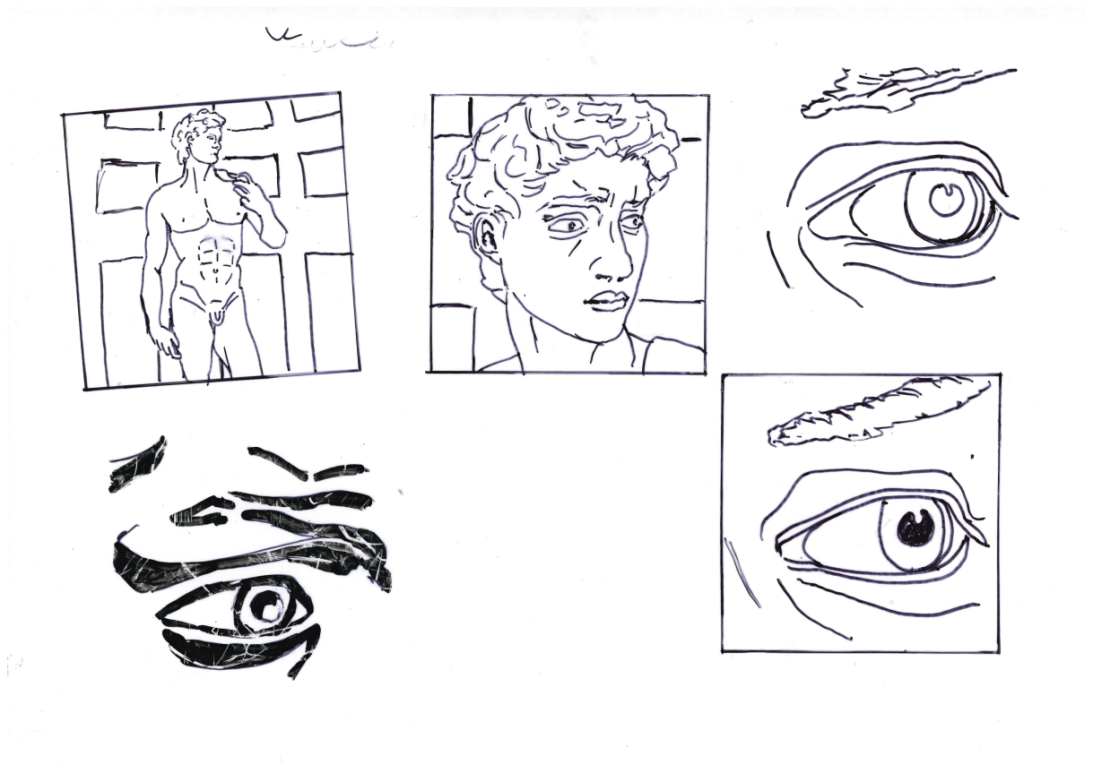 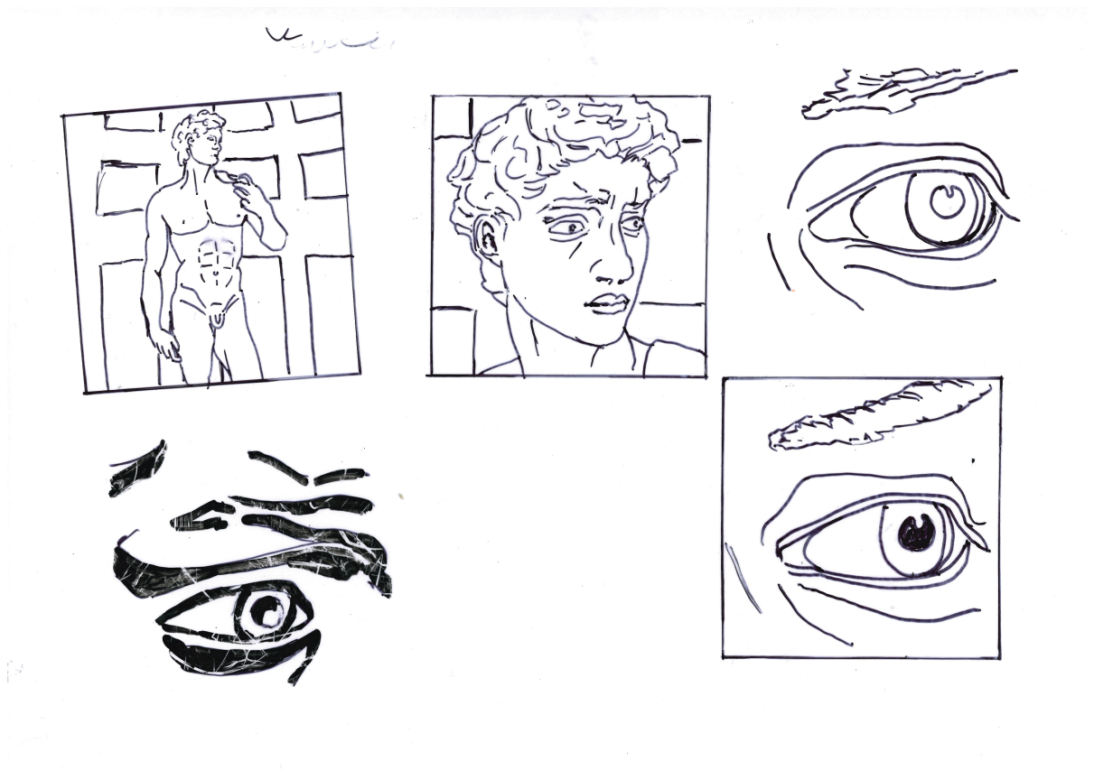 